АДМИНИСТРАЦИЯ БЕЛОЯРСКОГО РАЙОНАПОСТАНОВЛЕНИЕот 20 февраля 2023 г. N 130ОБ УСТАНОВЛЕНИИ СТОИМОСТИ ПУТЕВКИ В ЛАГЕРЬ С КРУГЛОСУТОЧНЫМПРЕБЫВАНИЕМ ДЕТЕЙ НА БАЗЕ МУНИЦИПАЛЬНОГО АВТОНОМНОГОУЧРЕЖДЕНИЯ ФИЗИЧЕСКОЙ КУЛЬТУРЫ И СПОРТА БЕЛОЯРСКОГО РАЙОНА"БАЗА СПОРТА И ОТДЫХА "СЕВЕРЯНКА"В соответствии с пунктом 4 части 1 статьи 17 Федерального закона от 6 октября 2003 года N 131-ФЗ "Об общих принципах организации местного самоуправления в Российской Федерации" постановляю:1. Установить стоимость путевки в лагерь с круглосуточным пребыванием детей на базе муниципального автономного учреждения физической культуры и спорта Белоярского района "База спорта и отдыха "Северянка" в следующем размере:- на смену продолжительностью двадцать один день в размере 43 680 (сорок три тысячи шестьсот восемьдесят) рублей, 00 копеек;- на смену продолжительностью семь дней в размере 14 560 (четырнадцать тысяч пятьсот шестьдесят) рублей, 00 копеек.2. Признать утратившим силу постановление администрации Белоярского района от 10 марта 2022 года N 201 "Об установлении стоимости путевки в лагерь с круглосуточным пребыванием детей на базе муниципального автономного учреждения физической культуры и спорта Белоярского района "База спорта и отдыха "Северянка".3. Опубликовать настоящее постановление в газетах "Белоярские вести", "Белоярские вести. Официальный выпуск".4. Настоящее постановление вступает в силу после его официального опубликования.5. Контроль за выполнением постановления возложить на заместителя главы Белоярского района по социальным вопросам Сокол Н.В.Глава Белоярского районаС.П.МАНЕНКОВ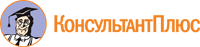 